9 А-Б алгебра на 20.04.20ТЕХНОЛОГИЧЕСКАЯ  КАРТА  УРОКА9 класс                                                                               Дата: 20.04.2020Предмет            алгебраФ.И.О. учителя Козуб Т.ИТема урока Значение выражения, содержащего степень и арифметический корень. (1-й из 1 ч.)ОБЯЗАТЕЛЬНО Задания с использованием учебника Макарычева «Алгебра 9 класс»Повторить правилаВыполнить в рабочей тетради упражнения 1. Задание 6 № 188Найдите значение выражения  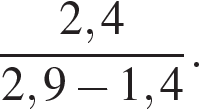 2. Задание 6 № 314203Найдите значение выражения  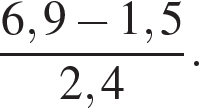 3. Задание 6 № 337331Найдите значение выражения 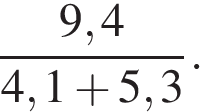 4. Задание 6 № 337309Найдите значение выражения 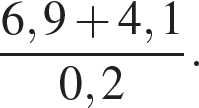 5. Задание 6 № 314236Найдите значение выражения  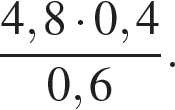 6. Задание 6 № 287946Найдите значение выражения .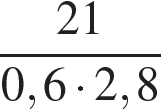 7. Задание 6 № 314233Найдите значение выражения 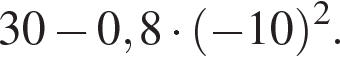 8. Задание 6 № 316314Найдите значение выражения: 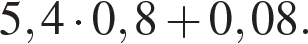 9. Задание 6 № 316340Найдите значение выражения: 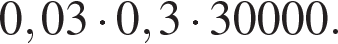 10. Задание 6 № 337334Найдите значение выражения 0,007 · 7 · 700.11. Задание 6 № 203748Для каждой десятичной дроби укажите ее разложение в сумму разрядных слагаемых.Номера запишите без пробелов, запятых и других дополнительных символов.Сфотографировать (отсканировать) выполненное задание в тетради.Сохранить  в виде файла (имя файла - Ваша фамилия,  расширение -  PDF, JPEG или JPG).СРОК ВЫПОЛНЕНИЯДата 17 апреля 2020 года Время 16.00АДРЕС ДЛЯ ОБРАТНОЙ СВЯЗИ: tanya.kozub.69@mail.ru  WhatsAp89034480363А. 0,7041Б. 0,7401В. 7,4011) 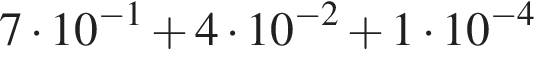 2) 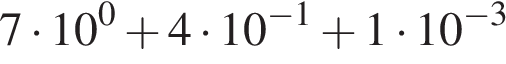 3) 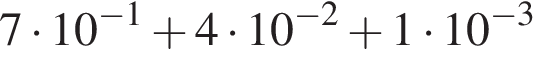 4) 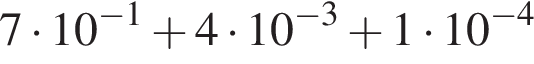 